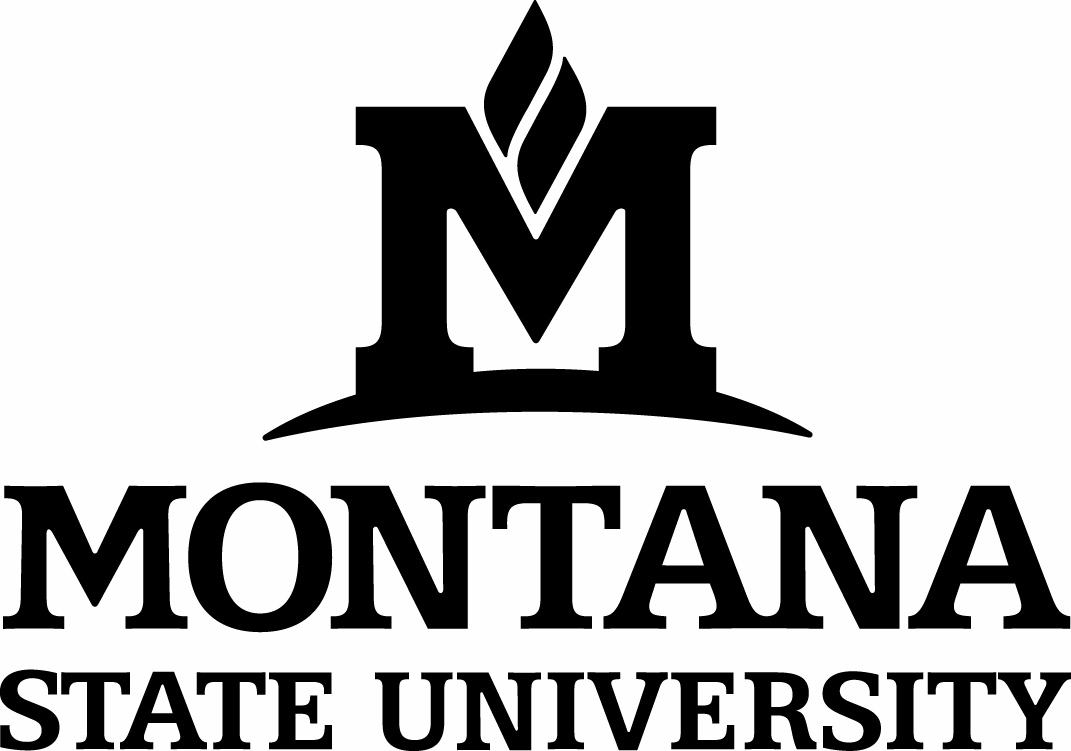 REPORT NUMBER 3Due Date:      Student Name:      	Student ID #: -     Sponsoring Business/Organization:      Please address the questions below and email, fax or mail by the due date indicated above to your site supervisor and faculty sponsor.  There is no length requirement but please provide enough information to adequately respond in detail.  Describe the quality of direction, coordination, and support you are getting from the sponsoring organization.Please type your answer here.Are you satisfied with your situation at this time? (Refer to question #1 and add other issues not addressed if you feel you need to.)Please type your answer here.Describe your major activities during the most recent reporting period.Please type your answer here.